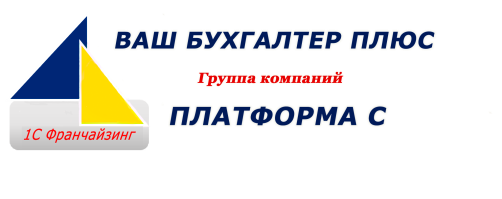 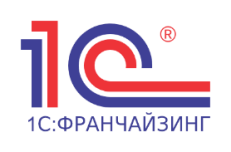 Группа Компаний "ВАШ  БУХГАЛТЕР  ПЛЮС" и "ПЛАТФОРМА С"Официальный, сертифицированный партнёр Фирмы 1С в Казахстане.Являемся поставщиком лицензионных программных продуктов и услуг в области 1С.Коммерческое предложение/Беспрерывное продлениеҚР, Алматы Райымбек д-лы-348                                                                             РК, г.Алматы  пр. Райымбека-348                  АSPARA Бизнес-Орталыгы 404 кенсе                                                                   Бизнес-Центр АSPARA  офис-404                                  (727) 225-73-85 (86,87,88)                                                                                        (727) 225-73-85 (86,87,88)+7 (702) 566 92 20                                                                                                    +7 (702) 566 92 20  +7 (747) 528 18 12                                                                                                   +7 (747) 528 18 12                                                                                                                             www.vbp-1c.kz                                                                                                 www.vbp-1c.kz                     info@vbp-1c.kz                                                                                                info@vbp1c.kz1c@platforma-1c.kz                                                                                                   1c@platforma-1c.kzЛучшее наполнение тарифов сопровождения в РКСопровождение
для Базовой
Актуально для Базовых
конфигурацийИТС Техно
Актуально для компаний
имеющих в штате IT 1CИТС
Техно ПлюсИТС Проф
выгодныйЛичное уведомление о вышедших обновлениях и изменениях 1С, в день их выхода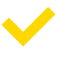 Настройка системы
электронных счетов-фактур с обучением и линией консультаций поИС ЭСФ qaz/рус(при договоре на 12 месяцев)

1 база                  не прямой обмен ----            2 базы                    с прямым обменомЛиния профессиональной консультации 1С:ИТС. qaz/рус
Регламент 10 минут в день. Срок реагирования на запрос пользователяот 0 до 60 минут--  -- --Линия профессиональной консультации 1С:ИТС. qaz/рус
Регламент 25 минут в день. Срок реагирования на запрос пользователяот 0 до 60 минут--  --Линия профессиональной консультации 1С:ИТС. qaz/рус
Регламент 45 минут в день. Срок реагирования на запрос пользователяот 0 до 60 минут--  ----  Оперативное обновление баз конфигурации, проверка работоспособности, тестирование и устранение ошибок, архивирование          (до 2 баз)-- --  Оперативное обновление баз конфигурации, проверка работоспособности, тестирование и устранение ошибок, архивирование          (до 4 баз)-- -- -- Оперативное обновление
платформы 1С, повышение работоспособности системы 1С:Предприятие-- Доступ к ресурсу portal.1c.ruВажный инструмент ИТС. Эксклюзивная информация и доступ к легальным обновлениям 1С-- Доступ к профессиональной информационной системе 1С:ИТС                  Методическая поддержка                       1С:Лекторий бесплатное участие в вебинарах 1С-- Настройка учетной политики бухгалтерский, налоговый учет Настройка прав, ролей, паролей пользователей (типовые)-- Конвертация конфигурации 8.2 в 8.3, с сохранением всей информации в базе                (при договоре на 12 месяцев)

2 базы-- 

 2 базы

 2 базы Обслуживание СОНО+ФНО  на 1 рабочем месте(при договоре на 12 месяцев) --Обслуживание кабинета налогоплательщика                  на 1 рабочем месте(при договоре на 12 месяцев) ---- --   Установка, настройка модуля 1С Авто-архиватор  --Отчёт о контроле продаж
для бухгалтерии 3.0
(при договоре на 12 месяцев) ---- -- Переустановка 1С на другой ПК, удаленно(при договоре на 12 месяцев)--  ----  Сервис "1С-Коннект"Возможность быстрой связи со специалистом сопровождения 1С-ИТС посредством электронного чата--  -- --Сервис 1С:Линк Возможность пользователям "1С" организовать безопасный доступ через Интернет к базам 1С, находящимся на удаленном ПК независимо от расстояний--  ---- Сервис 1С:Облачный архивРезервное копирование информационных баз в облачное хранилище данных в объёме до 20 Гб, с возможностью быстрого восстановления информации в случае повреждения данных--  -- --Период/ цена/ продление12 месяцев6 месяцев3 месяцаС льготного периодаТариф по схеме 4+845 00030 00054 00028 50075 000/ 70 00045 000/ 40 000110 000/ 90 00058 000/ 49 50030 000 / 26 70098 000 за год60 000 за годОбслуживание дополнительной базы 1С, сверх предусмотренного тарифом количества баз10 000 тенге в год10 000 тенге в год 10 000 тенге в год